ГОДИШЕН ОБЩИНСКИ ДОКЛАД ЗА БДП: ЧАСТ 2 Доклад за състоянието на общинската пътнотранспортна инфраструктура  Настоящият образец е разработен от ДАБДП с цел да определи и визуализира структурата, и съдържанието на общинския доклад по БДП – част 2 за констатациите от извършено обследване и оценка на състоянието на БДП в общината. Данните в образеца не се попълват от общината, тъй като се генерират автоматично и се обобщават на ниво община от софтуерно приложение, предоставено от ДАБДП, в което общинските администрации документират данни по време на обследването и оценката. /посочва се електронен адрес, с който се регистрира акаунт на попълващия/По-долу е представено обобщено състояние на пътната безопасност на ниво община по отношение на набор от ключови за пътната безопасност елементи, като се отнася само за обследваните и оценени участъци.Състоянието на ниво община по елементи е представено като сбор от състоянието им по всички обследвани и оценени участъци. 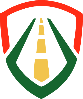 ДАБДПУниверсална Безопасна МобилностОБЩИНА………………..ГОДИНА………………..1. ЕЛЕКТРОНЕН АДРЕС2. ОБЛАСТ 3. ОБЩИНА 4. ДЪЛЖИНА НА УЛИЦИТЕ И ПЪТИЩАТА ПО ВИД НА НАСТИЛКАТА4. ДЪЛЖИНА НА УЛИЦИТЕ И ПЪТИЩАТА ПО ВИД НА НАСТИЛКАТА4. ДЪЛЖИНА НА УЛИЦИТЕ И ПЪТИЩАТА ПО ВИД НА НАСТИЛКАТА4. ДЪЛЖИНА НА УЛИЦИТЕ И ПЪТИЩАТА ПО ВИД НА НАСТИЛКАТА4. ДЪЛЖИНА НА УЛИЦИТЕ И ПЪТИЩАТА ПО ВИД НА НАСТИЛКАТА4. ДЪЛЖИНА НА УЛИЦИТЕ И ПЪТИЩАТА ПО ВИД НА НАСТИЛКАТАВИД НАСТИЛКААСФАЛТОБЕТОНОВАПАВАЖНАТРОШЕНОКАМЕННАЗЕМНАОБЩА ДЪЛЖИНАУЛИЦИ… км… км… км… км… кмОБЩИНСКИ ПЪТИЩА… км… км… км… км… км5. ОБХВАТ НА ОБСЛЕДВАНЕТО5. ОБХВАТ НА ОБСЛЕДВАНЕТО5. ОБХВАТ НА ОБСЛЕДВАНЕТО5. ОБХВАТ НА ОБСЛЕДВАНЕТО5. ОБХВАТ НА ОБСЛЕДВАНЕТО5. ОБХВАТ НА ОБСЛЕДВАНЕТООБСЛЕДВАНИ УЧАСТЪЦИОБСЛЕДВАНИ УЧАСТЪЦИОБСЛЕДВАНИ УЧАСТЪЦИОБЩО УЧАСТЪЦИОБЩО УЧАСТЪЦИУЛИЦИбр.км% от общия брой участъцибр.кмОБЩИНСКИ ПЪТИЩАбр.км% от общия брой участъцибр.км6. ДЪЛЖИНА И СЪСТОЯНИЕ НА АСФАЛТОБЕТОНОВАТА НАСТИЛКА6. ДЪЛЖИНА И СЪСТОЯНИЕ НА АСФАЛТОБЕТОНОВАТА НАСТИЛКА6. ДЪЛЖИНА И СЪСТОЯНИЕ НА АСФАЛТОБЕТОНОВАТА НАСТИЛКА6. ДЪЛЖИНА И СЪСТОЯНИЕ НА АСФАЛТОБЕТОНОВАТА НАСТИЛКА6. ДЪЛЖИНА И СЪСТОЯНИЕ НА АСФАЛТОБЕТОНОВАТА НАСТИЛКА6. ДЪЛЖИНА И СЪСТОЯНИЕ НА АСФАЛТОБЕТОНОВАТА НАСТИЛКА6. ДЪЛЖИНА И СЪСТОЯНИЕ НА АСФАЛТОБЕТОНОВАТА НАСТИЛКА6. ДЪЛЖИНА И СЪСТОЯНИЕ НА АСФАЛТОБЕТОНОВАТА НАСТИЛКА6. ДЪЛЖИНА И СЪСТОЯНИЕ НА АСФАЛТОБЕТОНОВАТА НАСТИЛКА6. ДЪЛЖИНА И СЪСТОЯНИЕ НА АСФАЛТОБЕТОНОВАТА НАСТИЛКА6. ДЪЛЖИНА И СЪСТОЯНИЕ НА АСФАЛТОБЕТОНОВАТА НАСТИЛКАОТЛИЧНОДЯЛ ДОБРОДЯЛ ЗАДОВОЛИТЕЛНОДЯЛ НЕЗАДОВОЛИТЕЛНО ДЯЛ ЛОШОДЯЛ УЛИЦИ … км… %… км… %… км… %… км… %… км… %ОБЩИНСКИПЪТИЩА … км… %… км… %… км… %… км… %… км… %7. СЪСТОЯНИЕ НА ПЪТНАТА БЕЗОПАСНОСТ ПО ОТНОШЕНИЕ НА ПЪТНИ ЗНАЦИ 7. СЪСТОЯНИЕ НА ПЪТНАТА БЕЗОПАСНОСТ ПО ОТНОШЕНИЕ НА ПЪТНИ ЗНАЦИ 7. СЪСТОЯНИЕ НА ПЪТНАТА БЕЗОПАСНОСТ ПО ОТНОШЕНИЕ НА ПЪТНИ ЗНАЦИ 7. СЪСТОЯНИЕ НА ПЪТНАТА БЕЗОПАСНОСТ ПО ОТНОШЕНИЕ НА ПЪТНИ ЗНАЦИ 7. СЪСТОЯНИЕ НА ПЪТНАТА БЕЗОПАСНОСТ ПО ОТНОШЕНИЕ НА ПЪТНИ ЗНАЦИ 7. СЪСТОЯНИЕ НА ПЪТНАТА БЕЗОПАСНОСТ ПО ОТНОШЕНИЕ НА ПЪТНИ ЗНАЦИ ОТЛИЧНОДОБРОЗАДОВОЛИТЕЛНОНЕЗАДОВОЛИТЕЛНОЛОШОУЛИЦИ… %… %… %… %… %ОБЩИНСКИ ПЪТИЩА… %… %… %… %… %8. СЪСТОЯНИЕ НА ПЪТНАТА БЕЗОПАСНОСТ ПО ОТНОШЕНИЕ НА ПЪТНА МАРКИРОВКА8. СЪСТОЯНИЕ НА ПЪТНАТА БЕЗОПАСНОСТ ПО ОТНОШЕНИЕ НА ПЪТНА МАРКИРОВКА8. СЪСТОЯНИЕ НА ПЪТНАТА БЕЗОПАСНОСТ ПО ОТНОШЕНИЕ НА ПЪТНА МАРКИРОВКА8. СЪСТОЯНИЕ НА ПЪТНАТА БЕЗОПАСНОСТ ПО ОТНОШЕНИЕ НА ПЪТНА МАРКИРОВКА8. СЪСТОЯНИЕ НА ПЪТНАТА БЕЗОПАСНОСТ ПО ОТНОШЕНИЕ НА ПЪТНА МАРКИРОВКА8. СЪСТОЯНИЕ НА ПЪТНАТА БЕЗОПАСНОСТ ПО ОТНОШЕНИЕ НА ПЪТНА МАРКИРОВКАОТЛИЧНОДОБРОЗАДОВОЛИТЕЛНОНЕЗАДОВОЛИТЕЛНОЛОШОУЛИЦИ… %… %… %… %… %ОБЩИНСКИ ПЪТИЩА… %… %… %… %… %9. СЪСТОЯНИЕ НА ПЪТНАТА БЕЗОПАСНОСТ ПО ОТНОШЕНИЕ НА ОТВОДНЯВАНЕ9. СЪСТОЯНИЕ НА ПЪТНАТА БЕЗОПАСНОСТ ПО ОТНОШЕНИЕ НА ОТВОДНЯВАНЕ9. СЪСТОЯНИЕ НА ПЪТНАТА БЕЗОПАСНОСТ ПО ОТНОШЕНИЕ НА ОТВОДНЯВАНЕ9. СЪСТОЯНИЕ НА ПЪТНАТА БЕЗОПАСНОСТ ПО ОТНОШЕНИЕ НА ОТВОДНЯВАНЕ9. СЪСТОЯНИЕ НА ПЪТНАТА БЕЗОПАСНОСТ ПО ОТНОШЕНИЕ НА ОТВОДНЯВАНЕ9. СЪСТОЯНИЕ НА ПЪТНАТА БЕЗОПАСНОСТ ПО ОТНОШЕНИЕ НА ОТВОДНЯВАНЕОТЛИЧНОДОБРОЗАДОВОЛИТЕЛНОНЕЗАДОВОЛИТЕЛНОЛОШООБЩИНСКИ ПЪТИЩА… %… %… %… %… %10. СЪСТОЯНИЕ НА ПЪТНАТА БЕЗОПАСНОСТ ПО ОТНОШЕНИЕ НА КРАЙПЪТНОТО ПРОСТРАНСТВО10. СЪСТОЯНИЕ НА ПЪТНАТА БЕЗОПАСНОСТ ПО ОТНОШЕНИЕ НА КРАЙПЪТНОТО ПРОСТРАНСТВО10. СЪСТОЯНИЕ НА ПЪТНАТА БЕЗОПАСНОСТ ПО ОТНОШЕНИЕ НА КРАЙПЪТНОТО ПРОСТРАНСТВО10. СЪСТОЯНИЕ НА ПЪТНАТА БЕЗОПАСНОСТ ПО ОТНОШЕНИЕ НА КРАЙПЪТНОТО ПРОСТРАНСТВО10. СЪСТОЯНИЕ НА ПЪТНАТА БЕЗОПАСНОСТ ПО ОТНОШЕНИЕ НА КРАЙПЪТНОТО ПРОСТРАНСТВО10. СЪСТОЯНИЕ НА ПЪТНАТА БЕЗОПАСНОСТ ПО ОТНОШЕНИЕ НА КРАЙПЪТНОТО ПРОСТРАНСТВООТЛИЧНОДОБРОЗАДОВОЛИТЕЛНОНЕЗАДОВОЛИТЕЛНОЛОШООБЩИНСКИ ПЪТИЩА… %… %… %… %… %11. СЪСТОЯНИЕ НА ПЪТНАТА БЕЗОПАСНОСТ ПО ОТНОШЕНИЕ НА ТРОТОАРИ 11. СЪСТОЯНИЕ НА ПЪТНАТА БЕЗОПАСНОСТ ПО ОТНОШЕНИЕ НА ТРОТОАРИ 11. СЪСТОЯНИЕ НА ПЪТНАТА БЕЗОПАСНОСТ ПО ОТНОШЕНИЕ НА ТРОТОАРИ 11. СЪСТОЯНИЕ НА ПЪТНАТА БЕЗОПАСНОСТ ПО ОТНОШЕНИЕ НА ТРОТОАРИ 11. СЪСТОЯНИЕ НА ПЪТНАТА БЕЗОПАСНОСТ ПО ОТНОШЕНИЕ НА ТРОТОАРИ 11. СЪСТОЯНИЕ НА ПЪТНАТА БЕЗОПАСНОСТ ПО ОТНОШЕНИЕ НА ТРОТОАРИ ОТЛИЧНОДОБРОЗАДОВОЛИТЕЛНОНЕЗАДОВОЛИТЕЛНОЛОШОУЛИЦИ… %… %… %… %… %ОБЩИНСКИ ПЪТИЩА… %… %… %… %… %12. СЪСТОЯНИЕ НА ПЪТНАТА БЕЗОПАСНОСТ ПО ОТНОШЕНИЕ НА ОГРАНИЧИТЕЛНИ СИСТЕМИ ЗА ПЪТИЩА12. СЪСТОЯНИЕ НА ПЪТНАТА БЕЗОПАСНОСТ ПО ОТНОШЕНИЕ НА ОГРАНИЧИТЕЛНИ СИСТЕМИ ЗА ПЪТИЩА12. СЪСТОЯНИЕ НА ПЪТНАТА БЕЗОПАСНОСТ ПО ОТНОШЕНИЕ НА ОГРАНИЧИТЕЛНИ СИСТЕМИ ЗА ПЪТИЩА12. СЪСТОЯНИЕ НА ПЪТНАТА БЕЗОПАСНОСТ ПО ОТНОШЕНИЕ НА ОГРАНИЧИТЕЛНИ СИСТЕМИ ЗА ПЪТИЩА12. СЪСТОЯНИЕ НА ПЪТНАТА БЕЗОПАСНОСТ ПО ОТНОШЕНИЕ НА ОГРАНИЧИТЕЛНИ СИСТЕМИ ЗА ПЪТИЩА12. СЪСТОЯНИЕ НА ПЪТНАТА БЕЗОПАСНОСТ ПО ОТНОШЕНИЕ НА ОГРАНИЧИТЕЛНИ СИСТЕМИ ЗА ПЪТИЩАОТЛИЧНОДОБРОЗАДОВОЛИТЕЛНОНЕЗАДОВОЛИТЕЛНОЛОШОУЛИЦИ… %… %… %… %… %ОБЩИНСКИ ПЪТИЩА… %… %… %… %… % 13. ХАРАКТЕРИСТИКИ НА КРЪСТОВИЩА 13. ХАРАКТЕРИСТИКИ НА КРЪСТОВИЩА 13. ХАРАКТЕРИСТИКИ НА КРЪСТОВИЩА 13. ХАРАКТЕРИСТИКИ НА КРЪСТОВИЩА 13. ХАРАКТЕРИСТИКИ НА КРЪСТОВИЩА 13. ХАРАКТЕРИСТИКИ НА КРЪСТОВИЩА 13. ХАРАКТЕРИСТИКИ НА КРЪСТОВИЩА 13. ХАРАКТЕРИСТИКИ НА КРЪСТОВИЩАТИП НА РЕГУЛИРАНЕТИП НА РЕГУЛИРАНЕС ПЪТНИ ЗНАЦИСЪС СВЕТЛИННИ СИГНАЛИС ПРАВИЛОТО НА ДЯСНО СТОЯЩИЯКРЪГОВО КРЪСТОВИЩЕОБЩ БРОЙ БЕЗОПАСНИ КРЪСТОВИЩАОБЩ БРОЙ ОБСЛЕДВАНИ КРЪСТОВИЩАУЛИЦИУЛИЦИУЛИЦИУЛИЦИУЛИЦИУЛИЦИУЛИЦИУЛИЦИЛЕСНО ЗА ОРИЕНТИРАНЕдабр.бр.бр.бр.бр.бр.ЛЕСНО ЗА ОРИЕНТИРАНЕнебр.бр.бр.бр.бр.бр.БЕЗОПАСНО ЗА ПРЕМИНАВАНЕдабр.бр.бр.бр.бр.бр.БЕЗОПАСНО ЗА ПРЕМИНАВАНЕнебр.бр.бр.бр.бр.ОБЩИНСКИ ПЪТИЩАОБЩИНСКИ ПЪТИЩАОБЩИНСКИ ПЪТИЩАОБЩИНСКИ ПЪТИЩАОБЩИНСКИ ПЪТИЩАОБЩИНСКИ ПЪТИЩАОБЩИНСКИ ПЪТИЩАОБЩИНСКИ ПЪТИЩАЛЕСНО ЗА ОРИЕНТИРАНЕдабр.бр.бр.бр.бр.бр.ЛЕСНО ЗА ОРИЕНТИРАНЕнебр.бр.бр.бр.бр.бр.БЕЗОПАСНО ЗА ПРЕМИНАВАНЕдабр.бр.бр.бр.бр.бр.БЕЗОПАСНО ЗА ПРЕМИНАВАНЕнебр.бр.бр.бр.бр.бр.14.1. ХАРАКТЕРИСТИКИ НА ОБСЛЕДВАНИТЕ ПЕШЕХОДНИ ПЪТЕКИ ТИП М 8.1 „ЗЕБРА“14.1. ХАРАКТЕРИСТИКИ НА ОБСЛЕДВАНИТЕ ПЕШЕХОДНИ ПЪТЕКИ ТИП М 8.1 „ЗЕБРА“14.1. ХАРАКТЕРИСТИКИ НА ОБСЛЕДВАНИТЕ ПЕШЕХОДНИ ПЪТЕКИ ТИП М 8.1 „ЗЕБРА“14.1. ХАРАКТЕРИСТИКИ НА ОБСЛЕДВАНИТЕ ПЕШЕХОДНИ ПЪТЕКИ ТИП М 8.1 „ЗЕБРА“14.1. ХАРАКТЕРИСТИКИ НА ОБСЛЕДВАНИТЕ ПЕШЕХОДНИ ПЪТЕКИ ТИП М 8.1 „ЗЕБРА“14.1. ХАРАКТЕРИСТИКИ НА ОБСЛЕДВАНИТЕ ПЕШЕХОДНИ ПЪТЕКИ ТИП М 8.1 „ЗЕБРА“14.1. ХАРАКТЕРИСТИКИ НА ОБСЛЕДВАНИТЕ ПЕШЕХОДНИ ПЪТЕКИ ТИП М 8.1 „ЗЕБРА“ОБЩ БРОЙ ОБСЛЕДВАНИ ПЕШЕХОДНИ ПЪТЕКИ …… бр.ОБЩ БРОЙ ОБСЛЕДВАНИ ПЕШЕХОДНИ ПЪТЕКИ …… бр.ОБЩ БРОЙ ОБСЛЕДВАНИ ПЕШЕХОДНИ ПЪТЕКИ …… бр.ОБЩ БРОЙ ОБСЛЕДВАНИ ПЕШЕХОДНИ ПЪТЕКИ …… бр.ОБЩ БРОЙ ОБСЛЕДВАНИ ПЕШЕХОДНИ ПЪТЕКИ …… бр.ОБЩ БРОЙ ОБСЛЕДВАНИ ПЕШЕХОДНИ ПЪТЕКИ …… бр.ОБЩ БРОЙ ОБСЛЕДВАНИ ПЕШЕХОДНИ ПЪТЕКИ …… бр.ЛЕНТИ ЗА ДВИЖЕНИЕНАЛИЧИЕ НА ОБЕЗОПАСИТЕЛНИ  ЕЛЕМЕНТИНАЛИЧИЕ НА ОБЕЗОПАСИТЕЛНИ  ЕЛЕМЕНТИНАЛИЧИЕ НА ОБЕЗОПАСИТЕЛНИ  ЕЛЕМЕНТИНАЛИЧИЕ НА ОБЕЗОПАСИТЕЛНИ  ЕЛЕМЕНТИПОВЕЧЕ ОТ 2 ЛЕНТИ ЗА ДВИЖЕНИЕСПАСИТЕЛЕН ОСТРОВИЗНЕСЕН ТРОТОАРПОВДИГНАТА ПЕШЕХОДНА ПЪТЕКАНАСОЧВАЩИ ПАРАПЕТИ В РАЗДЕЛИТЕЛНАТА ИВИЦАНАСОЧВАЩИ ПАРАПЕТИ В РАЗДЕЛИТЕЛНАТА ИВИЦАБЕЗ ИЗБРОЕНИТЕ ОБЕЗОПАСИТЕЛНИ  ЕЛЕМЕНТИбр.бр.бр.Бр.бр.бр.бр.2 ЛЕНТИ ЗА ДВИЖЕНИЕ И ШИРОЧИНА НА ПЪТНОТО ПЛАТНО НАД 8 МСПАСИТЕЛЕН ОСТРОВИЗНЕСЕН ТРОТОАРПОВДИГНАТА ПЕШЕХОДНА ПЪТЕКАНАСОЧВАЩИ ПАРАПЕТИ В РАЗДЕЛИТЕЛНАТА ИВИЦАНАСОЧВАЩИ ПАРАПЕТИ В РАЗДЕЛИТЕЛНАТА ИВИЦАБЕЗ ИЗБРОЕНИТЕ ОБЕЗОПАСИТЕЛНИ  ЕЛЕМЕНТИбр.бр.бр.бр.бр.бр.бр.14.2. СЪСТОЯНИЕ НА ОБСЛЕДВАНИТЕ ПЕШЕХОДНИ ПЪТЕКИ ТИП М 8.1 „ЗЕБРА“14.2. СЪСТОЯНИЕ НА ОБСЛЕДВАНИТЕ ПЕШЕХОДНИ ПЪТЕКИ ТИП М 8.1 „ЗЕБРА“14.2. СЪСТОЯНИЕ НА ОБСЛЕДВАНИТЕ ПЕШЕХОДНИ ПЪТЕКИ ТИП М 8.1 „ЗЕБРА“14.2. СЪСТОЯНИЕ НА ОБСЛЕДВАНИТЕ ПЕШЕХОДНИ ПЪТЕКИ ТИП М 8.1 „ЗЕБРА“ПОКАЗАТЕЛИМАРКИРОВКАПЪТЕН ЗНАК Д 17ОСВЕТЛЕНИЕСЪОТВЕТСТВАбр.бр.бр.НЕ СЪОТВЕТСТВАбр.бр.бр.15. ХАРАКТЕРИСТИКИ НА СПИРКИ НА ОБЩЕСТВЕНИЯ ТРАНСПОРТ15. ХАРАКТЕРИСТИКИ НА СПИРКИ НА ОБЩЕСТВЕНИЯ ТРАНСПОРТ15. ХАРАКТЕРИСТИКИ НА СПИРКИ НА ОБЩЕСТВЕНИЯ ТРАНСПОРТ15. ХАРАКТЕРИСТИКИ НА СПИРКИ НА ОБЩЕСТВЕНИЯ ТРАНСПОРТ15. ХАРАКТЕРИСТИКИ НА СПИРКИ НА ОБЩЕСТВЕНИЯ ТРАНСПОРТ15. ХАРАКТЕРИСТИКИ НА СПИРКИ НА ОБЩЕСТВЕНИЯ ТРАНСПОРТ15. ХАРАКТЕРИСТИКИ НА СПИРКИ НА ОБЩЕСТВЕНИЯ ТРАНСПОРТ15. ХАРАКТЕРИСТИКИ НА СПИРКИ НА ОБЩЕСТВЕНИЯ ТРАНСПОРТ15. ХАРАКТЕРИСТИКИ НА СПИРКИ НА ОБЩЕСТВЕНИЯ ТРАНСПОРТ15. ХАРАКТЕРИСТИКИ НА СПИРКИ НА ОБЩЕСТВЕНИЯ ТРАНСПОРТ15. ХАРАКТЕРИСТИКИ НА СПИРКИ НА ОБЩЕСТВЕНИЯ ТРАНСПОРТ15. ХАРАКТЕРИСТИКИ НА СПИРКИ НА ОБЩЕСТВЕНИЯ ТРАНСПОРТ15. ХАРАКТЕРИСТИКИ НА СПИРКИ НА ОБЩЕСТВЕНИЯ ТРАНСПОРТПЪТНО УШИРЕНИЕ/ ДЖОБПЪТНО УШИРЕНИЕ/ ДЖОБОГРАДНИ СЪОРЪЖЕНИЯОГРАДНИ СЪОРЪЖЕНИЯПРЕГРАДНИ БУФЕРНИ ТЕЛАПРЕГРАДНИ БУФЕРНИ ТЕЛАОСВЕТЯВАНЕОСВЕТЯВАНЕПЪТНИ ЗНАЦИПЪТНИ ЗНАЦИБЕЗ НИТО ЕДИН ОТ ИЗБРОЕНИТЕ ПОКАЗАТЕЛИОБЩ БРОЙ ОБСЛЕДВАНИ СПИРКИ има нямаима нямаима нямаима нямаима нямаБЕЗ НИТО ЕДИН ОТ ИЗБРОЕНИТЕ ПОКАЗАТЕЛИОБЩ БРОЙ ОБСЛЕДВАНИ СПИРКИ УЛИЦИ… бр. … бр. … бр. … бр. … бр. … бр. … бр. … бр. … бр. … бр. … бр. … бр.ОБЩИНСКИ ПЪТИЩА… бр. … бр. … бр. … бр. … бр. … бр. … бр. … бр. … бр. … бр. … бр.… бр.16.1 ХАРАКТЕРИСТИКИ НА ПОДЛЕЗИ ЗА ПЕШЕХОДЦИ16.1 ХАРАКТЕРИСТИКИ НА ПОДЛЕЗИ ЗА ПЕШЕХОДЦИ16.1 ХАРАКТЕРИСТИКИ НА ПОДЛЕЗИ ЗА ПЕШЕХОДЦИ16.1 ХАРАКТЕРИСТИКИ НА ПОДЛЕЗИ ЗА ПЕШЕХОДЦИ16.1 ХАРАКТЕРИСТИКИ НА ПОДЛЕЗИ ЗА ПЕШЕХОДЦИ16.1 ХАРАКТЕРИСТИКИ НА ПОДЛЕЗИ ЗА ПЕШЕХОДЦИ16.1 ХАРАКТЕРИСТИКИ НА ПОДЛЕЗИ ЗА ПЕШЕХОДЦИ16.1 ХАРАКТЕРИСТИКИ НА ПОДЛЕЗИ ЗА ПЕШЕХОДЦИ16.1 ХАРАКТЕРИСТИКИ НА ПОДЛЕЗИ ЗА ПЕШЕХОДЦИ16.1 ХАРАКТЕРИСТИКИ НА ПОДЛЕЗИ ЗА ПЕШЕХОДЦИ16.1 ХАРАКТЕРИСТИКИ НА ПОДЛЕЗИ ЗА ПЕШЕХОДЦИОСВЕТЛЕНИЕОСВЕТЛЕНИЕОГРАДНИ СЪОРЪЖЕНИЯ ОКОЛО ТЯХОГРАДНИ СЪОРЪЖЕНИЯ ОКОЛО ТЯХОСИГУРЯВАЩИ БЕЗОПАСНО ПРЕМИНАВАНЕ НА ПЕШЕХОДЦИТЕОСИГУРЯВАЩИ БЕЗОПАСНО ПРЕМИНАВАНЕ НА ПЕШЕХОДЦИТЕОСИГУРЕН ДОСТЪП ДО ВЕЛОСИПИДИСТИ И ХОРА СЪС СПЕЦИАЛНИ ПОТРЕБНОСТИОСИГУРЕН ДОСТЪП ДО ВЕЛОСИПИДИСТИ И ХОРА СЪС СПЕЦИАЛНИ ПОТРЕБНОСТИБЕЗ НИТО ЕДИН ОТ ИЗБРОЕНИТЕ ПОКАЗАТЕЛИОБЩ БРОЙ ОБСЛЕДВАНИ ПОДЛЕЗИима нямаима нямаиманямаима нямаУЛИЦИ… бр. … бр.… бр. … бр.… бр.… бр.… бр.… бр.… бр.… бр. ОБЩИНСКИ ПЪТИЩА… бр.… бр.… бр.… бр.… бр.… бр.… бр.… бр.… бр.… бр.16.2 ХАРАКТЕРИСТИКИ НА НАДЛЕЗИ ЗА ПЕШЕХОДЦИ16.2 ХАРАКТЕРИСТИКИ НА НАДЛЕЗИ ЗА ПЕШЕХОДЦИ16.2 ХАРАКТЕРИСТИКИ НА НАДЛЕЗИ ЗА ПЕШЕХОДЦИ16.2 ХАРАКТЕРИСТИКИ НА НАДЛЕЗИ ЗА ПЕШЕХОДЦИ16.2 ХАРАКТЕРИСТИКИ НА НАДЛЕЗИ ЗА ПЕШЕХОДЦИ16.2 ХАРАКТЕРИСТИКИ НА НАДЛЕЗИ ЗА ПЕШЕХОДЦИ16.2 ХАРАКТЕРИСТИКИ НА НАДЛЕЗИ ЗА ПЕШЕХОДЦИ16.2 ХАРАКТЕРИСТИКИ НА НАДЛЕЗИ ЗА ПЕШЕХОДЦИ16.2 ХАРАКТЕРИСТИКИ НА НАДЛЕЗИ ЗА ПЕШЕХОДЦИ16.2 ХАРАКТЕРИСТИКИ НА НАДЛЕЗИ ЗА ПЕШЕХОДЦИ16.2 ХАРАКТЕРИСТИКИ НА НАДЛЕЗИ ЗА ПЕШЕХОДЦИОСВЕТЛЕНИЕОСВЕТЛЕНИЕОГРАДНИ СЪОРЪЖЕНИЯ ОКОЛО ТЯХОГРАДНИ СЪОРЪЖЕНИЯ ОКОЛО ТЯХОСИГУРЯВАЩИ БЕЗОПАСНО ПРЕМИНАВАНЕ НА ПЕШЕХОДЦИТЕОСИГУРЯВАЩИ БЕЗОПАСНО ПРЕМИНАВАНЕ НА ПЕШЕХОДЦИТЕОСИГУРЕН ДОСТЪП ДО ВЕЛОСИПИДИСТИ И ХОРА СЪС СПЕЦИАЛНИ ПОТРЕБНОСТИОСИГУРЕН ДОСТЪП ДО ВЕЛОСИПИДИСТИ И ХОРА СЪС СПЕЦИАЛНИ ПОТРЕБНОСТИБЕЗ НИТО ЕДИН ОТ ИЗБРОЕНИТЕ ПОКАЗАТЕЛИОБЩ БРОЙ ОБСЛЕДВАНИ НАДЛЕЗИима нямаима нямаиманямаима нямаУЛИЦИ… бр. … бр.… бр. … бр.… бр.… бр.… бр.… бр.… бр.… бр. ОБЩИНСКИ ПЪТИЩА… бр.… бр.… бр.… бр.… бр.… бр.… бр.… бр.… бр.… бр.17. ХАРАКТЕРИСТИКИ НА ВЕЛОСИПЕДНИ ЛЕНТИ/АЛЕИ17. ХАРАКТЕРИСТИКИ НА ВЕЛОСИПЕДНИ ЛЕНТИ/АЛЕИ17. ХАРАКТЕРИСТИКИ НА ВЕЛОСИПЕДНИ ЛЕНТИ/АЛЕИ17. ХАРАКТЕРИСТИКИ НА ВЕЛОСИПЕДНИ ЛЕНТИ/АЛЕИ17. ХАРАКТЕРИСТИКИ НА ВЕЛОСИПЕДНИ ЛЕНТИ/АЛЕИВЪРХУ ПЛАТНОТО ЗА ДВИЖЕНИЕ, ОТДЕЛЕНИ С МАРКИРОВКА ВЪРХУ ПЛАТНОТО ЗА ДВИЖЕНИЕ, ОТДЕЛЕНИ ФИЗИЧЕСКИ ИЗВЪН ПЛАТНОТО ЗА ДВИЖЕНИЕОБЩА ДЪЛЖИНА НА ОБСЛЕДВАНИ ЛЕНТИ/АЛЕИ ПО УЛИЦИ… км.… км.… км. … км.ОТЛИЧНО СЪСТОЯНИЕ… км.… км.… км. … км.ЗАДОВОЛИТЕЛНО СЪСТОЯНИЕ… км.… км.… км. … км.ЛОШО СЪСТОЯНИЕ… км.… км.… км. … км.ПО ОБЩИНСКИ ПЪТИЩА… км.… км.… км.… км.ОТЛИЧНО СЪСТОЯНИЕ… км.… км.… км. … км.ЗАДОВОЛИТЕЛНО СЪСТОЯНИЕ… км.… км.… км. … км.ЛОШО СЪСТОЯНИЕ… км.… км.… км. … км.18. ХАРАКТЕРИСТИКИ ЗА ОБЕЗОПАСЯВАНЕ НА УЧИЛИЩА И ДЕТСКИ ЗАВЕДЕНИЯ18. ХАРАКТЕРИСТИКИ ЗА ОБЕЗОПАСЯВАНЕ НА УЧИЛИЩА И ДЕТСКИ ЗАВЕДЕНИЯ18. ХАРАКТЕРИСТИКИ ЗА ОБЕЗОПАСЯВАНЕ НА УЧИЛИЩА И ДЕТСКИ ЗАВЕДЕНИЯ18. ХАРАКТЕРИСТИКИ ЗА ОБЕЗОПАСЯВАНЕ НА УЧИЛИЩА И ДЕТСКИ ЗАВЕДЕНИЯ18. ХАРАКТЕРИСТИКИ ЗА ОБЕЗОПАСЯВАНЕ НА УЧИЛИЩА И ДЕТСКИ ЗАВЕДЕНИЯ18. ХАРАКТЕРИСТИКИ ЗА ОБЕЗОПАСЯВАНЕ НА УЧИЛИЩА И ДЕТСКИ ЗАВЕДЕНИЯ18. ХАРАКТЕРИСТИКИ ЗА ОБЕЗОПАСЯВАНЕ НА УЧИЛИЩА И ДЕТСКИ ЗАВЕДЕНИЯ18. ХАРАКТЕРИСТИКИ ЗА ОБЕЗОПАСЯВАНЕ НА УЧИЛИЩА И ДЕТСКИ ЗАВЕДЕНИЯ18. ХАРАКТЕРИСТИКИ ЗА ОБЕЗОПАСЯВАНЕ НА УЧИЛИЩА И ДЕТСКИ ЗАВЕДЕНИЯ18. ХАРАКТЕРИСТИКИ ЗА ОБЕЗОПАСЯВАНЕ НА УЧИЛИЩА И ДЕТСКИ ЗАВЕДЕНИЯ18. ХАРАКТЕРИСТИКИ ЗА ОБЕЗОПАСЯВАНЕ НА УЧИЛИЩА И ДЕТСКИ ЗАВЕДЕНИЯ18. ХАРАКТЕРИСТИКИ ЗА ОБЕЗОПАСЯВАНЕ НА УЧИЛИЩА И ДЕТСКИ ЗАВЕДЕНИЯСИГНАЛИЗИРАНИ МЕСТА ЗА ПРЕСИЧАНЕСИГНАЛИЗИРАНИ МЕСТА ЗА ПРЕСИЧАНЕИЗКУСТВЕНИ НЕРАВНОСТИИЗКУСТВЕНИ НЕРАВНОСТИПЕШЕХОДНИ ОГРАЖДЕНИЯ ПРЕД ВХОДОВЕТЕ/ ИЗХОДИТЕПЕШЕХОДНИ ОГРАЖДЕНИЯ ПРЕД ВХОДОВЕТЕ/ ИЗХОДИТЕВЪВЕДЕН ЗАБРАНИТЕЛЕН РЕЖИМ ЗА ПАРКИРАНЕВЪВЕДЕН ЗАБРАНИТЕЛЕН РЕЖИМ ЗА ПАРКИРАНЕПЕШЕХОДНИ ПЪТЕКИ С ДОПЪЛНИТЕЛНО И НАСОЧЕНО ОСВЕТЛЕНИЕПЕШЕХОДНИ ПЪТЕКИ С ДОПЪЛНИТЕЛНО И НАСОЧЕНО ОСВЕТЛЕНИЕОБЩ БРОЙ ОБСЛЕДВАНИ УЧИЛИЩА И ДЕТСКИ ЗАВЕДЕНИЯ иманямаиманямаиманямаиманямаиманямаУЧИЛИЩА… бр. … бр.… бр. … бр.… бр. …бр. … бр. … бр.… бр. … бр.… бр. ДЕТСКИ ЗАВЕДЕНИЯ… бр. … бр.… бр. … бр.… бр. …бр. … бр. … бр.… бр. … бр.… бр. 19. ХАРАКТЕРИСТИКА ЗА ОБЕЗОПАСЯВАНЕ НА АВТОГАРИ/ЖП ГАРИ19. ХАРАКТЕРИСТИКА ЗА ОБЕЗОПАСЯВАНЕ НА АВТОГАРИ/ЖП ГАРИ19. ХАРАКТЕРИСТИКА ЗА ОБЕЗОПАСЯВАНЕ НА АВТОГАРИ/ЖП ГАРИ19. ХАРАКТЕРИСТИКА ЗА ОБЕЗОПАСЯВАНЕ НА АВТОГАРИ/ЖП ГАРИ19. ХАРАКТЕРИСТИКА ЗА ОБЕЗОПАСЯВАНЕ НА АВТОГАРИ/ЖП ГАРИ19. ХАРАКТЕРИСТИКА ЗА ОБЕЗОПАСЯВАНЕ НА АВТОГАРИ/ЖП ГАРИ19. ХАРАКТЕРИСТИКА ЗА ОБЕЗОПАСЯВАНЕ НА АВТОГАРИ/ЖП ГАРИ19. ХАРАКТЕРИСТИКА ЗА ОБЕЗОПАСЯВАНЕ НА АВТОГАРИ/ЖП ГАРИОСВЕТЯВАНЕОСВЕТЯВАНЕПАРКИНГИКЪМ ТЯХПАРКИНГИКЪМ ТЯХСИГНАЛИЗАЦИЯ С ПЪТНИ ЗНАЦИ И МАРКИРОВКА СИГНАЛИЗАЦИЯ С ПЪТНИ ЗНАЦИ И МАРКИРОВКА ОБЩ БРОЙ ОБСЛЕДВАНИАВТОГАРИ/ЖП ГАРИ иманямаиманямаиманямаОБЩ БРОЙ ОБСЛЕДВАНИАВТОГАРИ/ЖП ГАРИ АВТОГАРИ… бр. … бр.… бр. … бр.… бр. … бр.… бр.ЖП ГАРИ… бр. … бр.… бр. … бр.… бр. … бр.… бр.